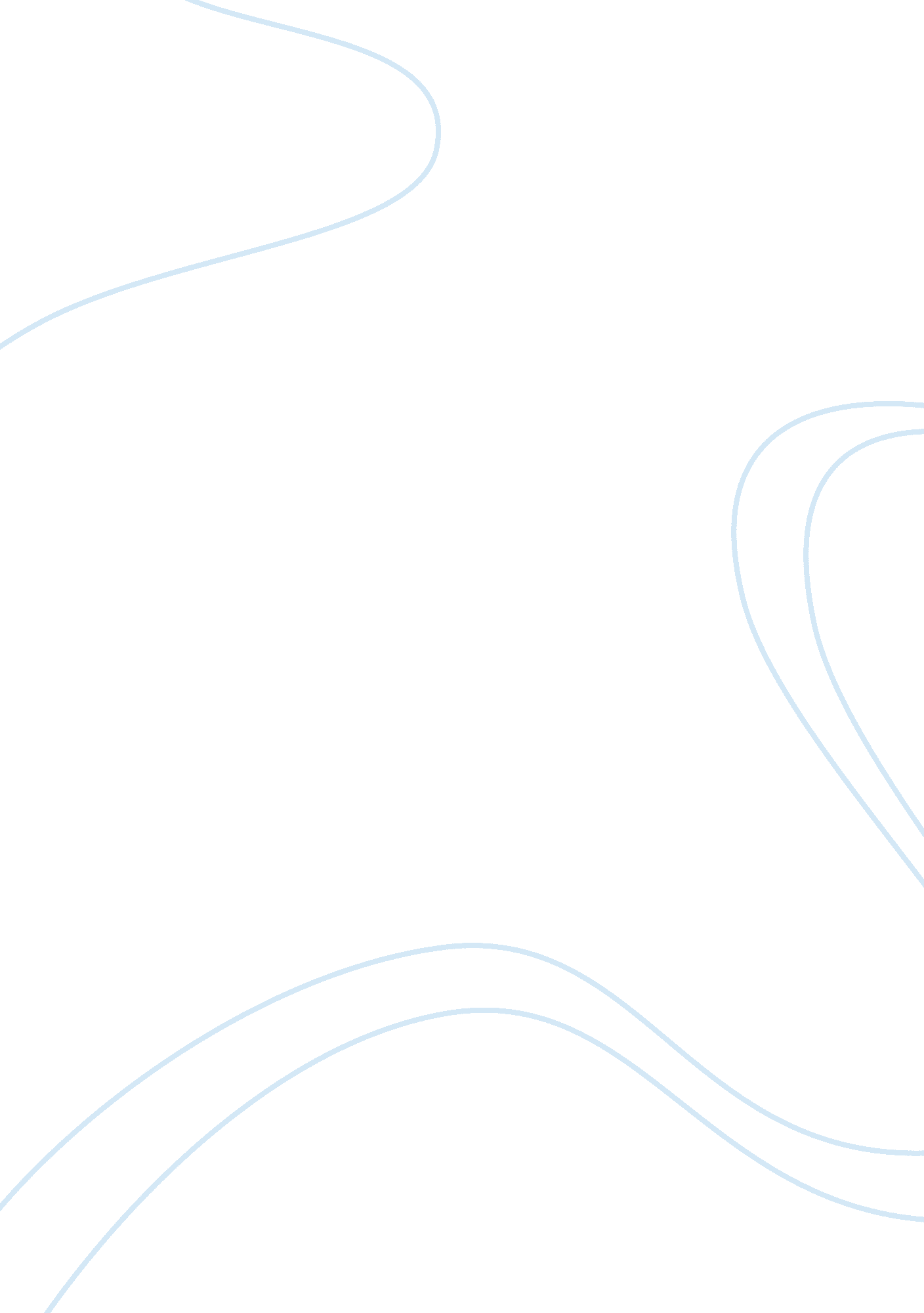 Erratum: genetic modulation of training and transfer in older adults: bdnf val me...Health & Medicine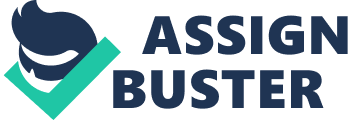 A commentary on 
Genetic modulation of training and transfer in older adults: BDNF Val 66 Met polymorphism is associated with wider useful field of view by Colzato, L. S., van Muijden, J., Band, G. P. H., and Hommel, B. (2011) Front. Psychol. 2: 199. doi: 10. 3389/fpsyg. 2011. 00199 Please find below a list of corrections made to this article. On page 4, right column, under Results, second sentence, after “ more important for present purposes” the text “ assessment was involved in a three-way interaction with group and BDNF, F (1, 56) = 3. 77, p = 0. 049, MSE = 6385. 66, η 2 p = 0. 058.” should read “ assessment was involved in a tended to be significant three-way interaction with group and BDNF, F (1, 56) = 3. 77, p = 0. 057, MSE = 6385. 66, η 2 p = 0. 058” On page 4, Table 1, third column, seventh row, the text “ 114 (26)” should read “ 111 (28)”. On page 4, Table 1, third column, eight row, the text “−30” should read “−33.” 